Supporting: MSAOHS200A Work safely 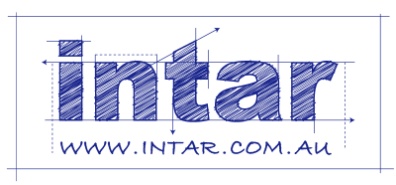 Section 3 Assignment: Dealing with emergenciesEmergency evacuationsAnswer the following questions in relation to the emergency evacuation procedure at your own workplace:Where is the emergency assembly area? What is the signal for an emergency evacuation (for example, is it three bursts of the hooter)?Briefly describe the procedure that people must follow for an emergency evacuationFire extinguishersFor each of the fire extinguishers shown, answer the below questions: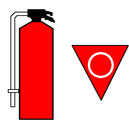 What are the contents? What class or classes of fires is the extinguisher designed for?Which types of fires is it not suitable for?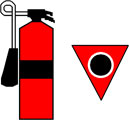 What are the contents? What class or classes of fires is the extinguisher designed for?Which types of fires is it not suitable for?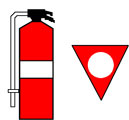 What are the contents? What class or classes of fires is the extinguisher designed for?Which types of fires is it not suitable for?Material safety data sheetsChoose an MSDS for a hazardous substance that you use at work and answer the following questions:What is the name of the product?What is the product used for?What PPE is required when handling the product?Where should the product be stored?What is the procedure for dealing with a spill?NameDate